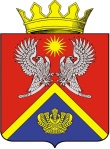 АДМИНИСТРАЦИЯ СУРОВИКИНСКОГО МУНИЦИПАЛЬНОГО РАЙОНА ВОЛГОГРАДСКОЙ ОБЛАСТИПОСТАНОВЛЕНИЕот ___________                            № ______Об утверждении положения о составе, порядке подготовкидокументов территориального планирования, порядке подготовкиизменений и внесения их в такие документы, а такжео составе, порядке подготовки программ, включающихмероприятия по реализации таких документовВ соответствии с Федеральным законом Российской Федерации от 06.10.2003 № 131-ФЗ «Об общих принципах организации местного самоуправления в Российской Федерации», Градостроительным кодексом Российской Федерации и руководствуясь Уставом Суровикинского муниципального района, администрация Суровикинского муниципального района Волгоградской области постановляет:1. Утвердить прилагаемое Положение о составе, порядке подготовки документов территориального планирования, порядке подготовки изменений и внесения их в такие документы, а также о составе, порядке подготовки программ, включающих мероприятия по реализации таких документов.2. Настоящее постановление вступает в силу после его обнародования путем размещения на информационном стенде в здании администрации Суровикинского муниципального района Волгоградской области, расположенном по адресу: Волгоградская область, г. Суровикино, ул. Ленина, д. 64.3. Контроль за исполнением настоящего постановления возложить на первого заместителя главы Суровикинского муниципального района по жилищно-коммунальным вопросам, строительству и транспорту Токарева А.В.Глава Суровикинскогомуниципального района                                                                    Р.А.Слива